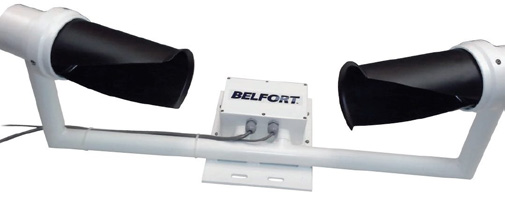 Model 6400能见度传感器Melfort 6400型能见度传感器是针对监测20英尺~50英里(6米~80公里)范围内的能见度状况而设计的。Melfort 6400型能见度传感器包括数字输出和继电器输出。RS232数字输出在300~38,400波特的输出被用于显示实时能见度并提供诊断信息，同时提供对仪器进行参数设置和校准的操作路径。SPDT继电器可以为VMS或其他系统提供可设置的投入和撤出点。传感器装于一个轻巧的防护壳体中，且可安装在简单的支撑杆上。结构坚固稳定，全部由抗腐蚀材料构成。标准配置包括安装的镜头上的防止水汽凝结的镜头加热器。可选的防护罩加热器对于在寒冷地区作业的传感器非常有效。发射器和接收器防护罩设计考虑了降水对仪器工作的影响。传感器可在各种天气条件下进行校准。Melfort能见度传感器得到了全球重要的气象和交通等组织的广泛好评，6400型VisWx能见度/天气现象传感器将继续低成本、高品质的传统。功能特点：高精度公认的光学技术数字和继电器输出继电器动作点可调气象光学视程（MOR）结构紧凑，重量轻方便安装和维护抗侵蚀标准特性：    气象光学视程（MOR）使用经验证的光学几何原理U-螺栓安放，安装简便12VDC低消耗可以设置的继电器输出Model 6400能见度传感器-技术参数Model 6400能见度传感器-技术参数测量范围6m ~ 80km 精    度±10%或者3m 散射角度42°光    源红外LED  输    出模拟，0-1Vdc，0-5Vdc或0-10Vdc报警，2通道TTL高/低数字，RS232,RS485,300-38,400波特率工作环境温度-40° ~ 55℃ 工作环境湿度0 ~ 100% 功      率3.4W加热器功率6.6-20W尺      寸38"W X 13"H X 16"D 重      量7.9kg安      装U型螺栓安装，便于安装（1.5“至3.5”）